Уважаемые коллеги!30 сентября 2021 года федеральным оператором олимпиады - Академией Минпросвещения -  проведен вебинар, на котором были подведены предварительные итоги дистанционного этапа олимпиады и обозначены организационные задачи регионального этапа.В олимпиаде приняли участие 85 регионов РФ, более 30 000 педагогов. В настоящее время продолжается анализ результатов, итоги – не позднее 05.10.2021.Разбор заданий дистанционного этапа:Вопросы по содержанию заданий можно задать разработчикам по электронному адресу: teachteam@olimpiada.ru – команда большой страныkonkurs@apkpro.ru – информатика, химия, биология, физикаРегиональный этап. УчастникиФормат: 240 минут максимум, онлайн, ведется видеозапись, аппеляции не принимаются.Место проведения регионального этапа будет сообщено дополнительно, после получения результатов дистанционного этапа по региону.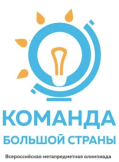 КОМАНДА ПЕДАГОГОВЗадания с ответами 4 октября 2021 г. https://konkurs.apkpro.ru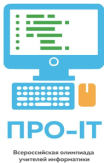 ИНФОРМАТИКАЗадания с ответами 4 октября 2021 г. https://konkurs.apkpro.ru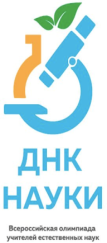 ХИМИЯ Видеозапись после 04.10.21https://konkurs.apkpro.ruБИОЛОГИЯ Видеозапись после 04.10.21https://konkurs.apkpro.ruФИЗИКА онлайн4 октября 2021 г. в 14.00 или видеозаписьИдентификатор конференции ZOOM: 879 6694 7220КОМАНДА ПЕДАГОГОВ10 команд от региона15 октября 2021 годаИНФОРМАТИКА50 учителей от региона22 октября 2021 годаХИМИЯ 30 учителей от региона29 октября 2021 годаБИОЛОГИЯ 30 учителей от региона29 октября 2021 годаФИЗИКА 30 учителей от региона29 октября 2021 года